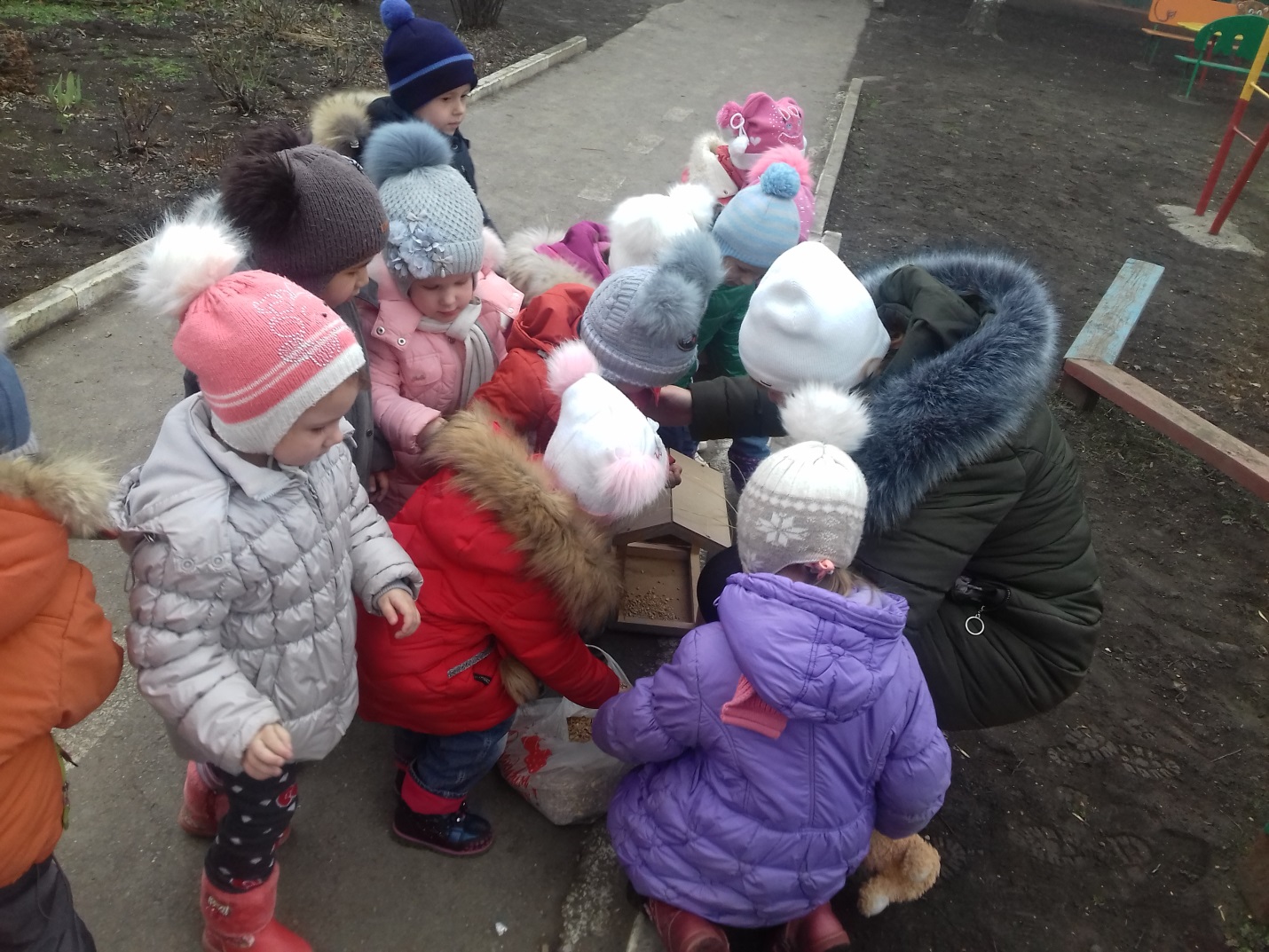 Ребята группы раннего возраста. Забота о «братьях» наших меньших.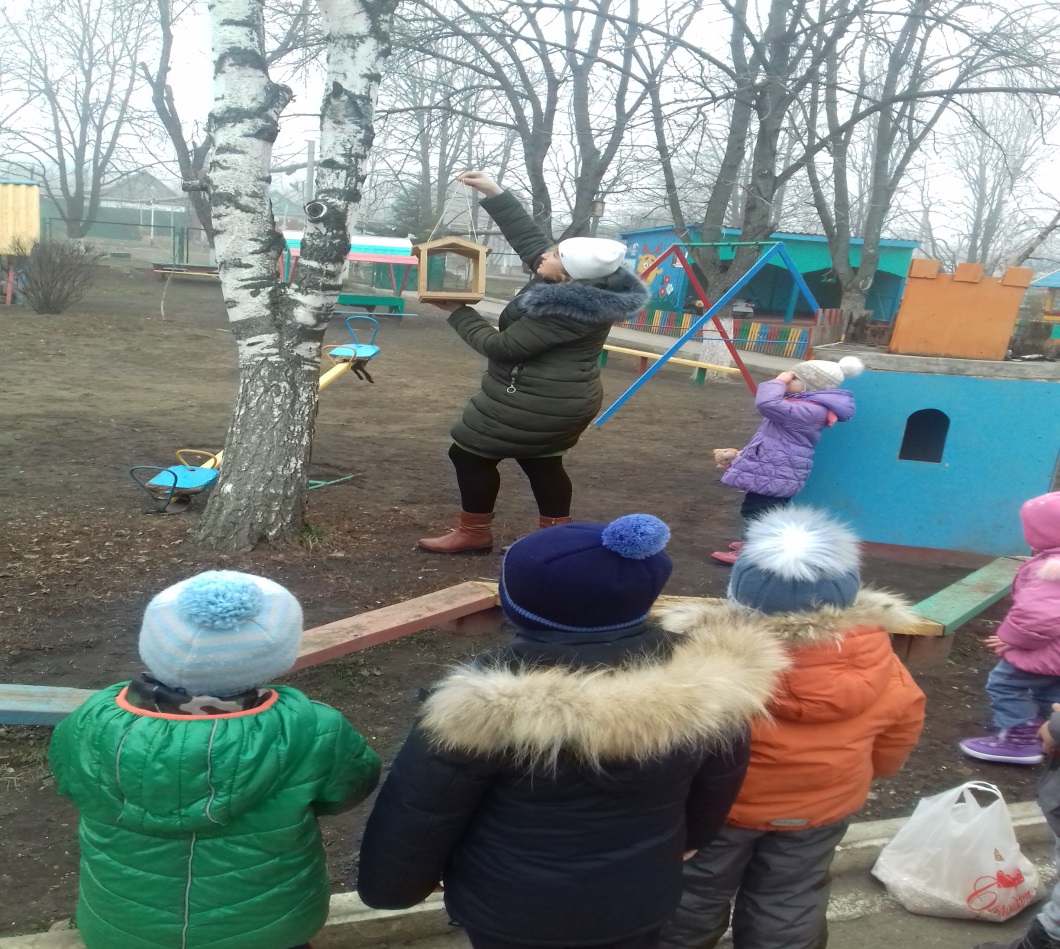 